Otras Religiones(Wikipedia)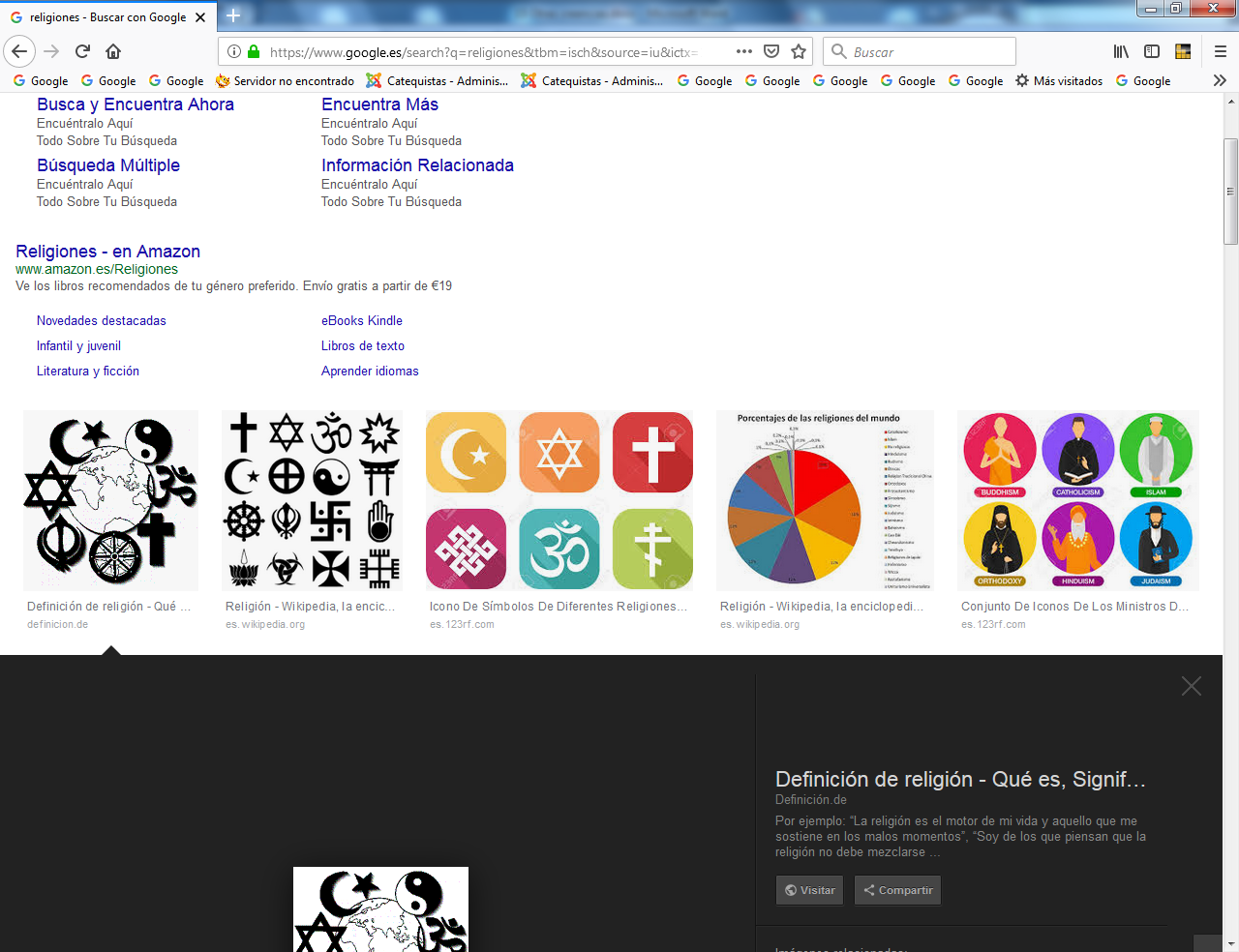      Las religiones han sido innumerables en la Historia. Es casi desconcertante el que haya habido tantas. Unas se presentan como naturales: fetichismos, naturalismos deísmo; y otras aparecen como reveladas por una divinidad y apoyadas en textos escritos inspirados por la divinidad (religiones del Libro).
    Unas son muy antiguas y otras nacen en tiempos recientes. La hay basada en principios y actitudes de sentido común y no faltan alguna de "mal gusto" y que no concuerdan con las exigencias naturales. No bajan de 2.000 las diversas creencias que se desarrollan en ese mucho que está más allá de las grandes religiones  (cristianismo, islamismo, Hinduismo, Budismo) 
   Los primeros atisbos religiosos tal hayan surgido en las cuevas prehistóricas de la época Neardenthal, hace 100.000 años. Sin duda hace 40.000 años, en la época de Cromagnon, se pintaban ya animales protectores.
   Después surgieron las creencias chamanistas, impulsadas por hechiceros y orientadas a venerar astros o animales, fetiches o espíritus invisibles. En casi todos los lugares surgen sortilegios, ritos, danzas, sacrificios y plegarias. Los grupos noreuropeos, los ritos arcaicos asiáticos, las tribus más primitivas de América, practican ritos según creencias simplistas y dinámicas que van desde la astrolatría hasta los cruentos sacrificios de niños, doncellas o enemigos apresados.
   Después surgieron sistemas cada vez más complicados, con teorías y creencias, normas y ritos cultuales, con templos y prescripciones morales. Las mitologías babilónicas, asirias, sobre todo egipcias, son modos de creatividad y de fantasías cautivadoras.    Ellas se fueron estructurando en unos 3.000 años antes de Cristo en doctrinas más o menos sistemáticas, que fueron dando los sistemas religiosos que se prolongarían hasta nuestros días. Así ferueron las religiones arcaicas de Mesopotamia, que inspiraron las grandes religiones de la humanidad: la palestina israelita, la zoroatrista mazdeista, la cristiana más tarde y la mahometana posterior.
    También paralelas a ellas surgen las creencias del valle del Indo y de las regiones asiáticas del Norte. Las tres religiones personalizaron la divinidad y organizaron el sistema de dogmas y de normas cultos. Ya en los tiempos antiguos se preguntaban los pensadores qué era la religión. El retórico cristiano Lactancio, hacia el 290, seguido por San Agustín un siglo después, daba a la palabra "religión", un significado de "religazón" o "nueva atadura" en relación a algo roto.    Y explicaba que religión es "el vínculo que une al hombre con Dios" o relación de agradecimiento ante la creación y la redención.
   Fue la noción que más se extendió entre los autores antiguos y se aceptó en los lenguajes cristianos. Fue también la que recogió Santo Tomás de Aquino (Summa Theologica, II-II, 51). El Santo dominico la define como la "virtud que propone rendir a Dios el culto que le es debido". Su objeto como virtud es ofrecer al Omnipotente Dios el reconocimiento de su grandeza y supremacía. El Santo asocia la religión a las virtudes de fe y caridad. Indica que es la primera entre las virtudes morales.
    La tradición cristiana la entendió así como algo que es de justicia, dado quién es Dios: nuestro Señor, nuestro Creador, nuestro Padre. Ello nos obliga a dirigir a El nuestros sentimientos de adoración, plegaria, acción de gracias, sobre todo  amor.     El hombre, que es cuerpo y alma, precisa expresarse con gestos visibles y con actitudes espirituales. La religión es el conjunto de acción y de intenciones que laten en el cuerpo y en alma y vinculan al hombre con la divinidad. Dios no necesita nuestro culto, ni interior ni exterior. Pero lo quiere como Ser Supremo y, cuando el hombre lo tributa, cumple con su deber creacional.
   Los actos de la religión como virtud son adoración, oración, sacrificio, oblación, votos, todo lo que no vincula con él. Los pecados contra ella son indiferencia, idolatría, sacrilegio, perjurio, simonía, idolatría y superstición, blasfemia.
   Por naturaleza el hombre debe hacer los primeros y se enemista con Dios cuando comete los segundos. A todo esto se llama religión natural.
   Pero no queda aquí la religión verdadera. Dios se revela al hombre y hay que dar respuesta también a lo que Dios manifiesta y quiere. El cristiano cree que Dios se ha revelado por su Palabra y para la Encarnación del Verbo en el Señor Jesús y también es religión el mirarle como Padre además de como Creador. Lo original de la religión cristiana, de la religión más espiritual y sobrenatural, es aceptar el misterio de la misericordia divina y responder con fe en su Palabra, con confianza, con esperanza de salvación, sobre todo con amor filia,Variedad de religiones    Imposible calcular el número de religiones que hoy se mantienen en algunos lugares de la humanidad.     Pocos creyentes pueden quedar hoy activos con los cultos arcaicos de los griegos , de los romanos, de los egipcios    Griegos.   (Teogonias de Hesiodo) , con Zeus, con Gea,  Afrodita, Diosa del Amor y la belleza.;  Apolo dios del Sol y la profecía. Ares, Dios de la Guerra injusta.  Artemisa Diosa de la Luna y caza.  Atenea, Diosa de la sabiduría y la guerra justa. Dionisio, Dios del Vino y los placeres.  Hefesto Dios herrero, del Fuego y los metales.  Hera Diosa del Matrimonio y mujer de Zeus.  Hermes Dios mensajero y de los comerciantes y ladrones. Hades Dios del Inframundo.  Poseidón Dios del Océano. Zeus Dios de los Cielos y soberanía del Olimpo.  Asclepio. Deméter. Éride. Eros. Hebe. Hécate.  Hestia. Hímeneo.  Ilitía. Iris.  Némesis.  Pan.  Perséfone. Príapo. Selene. Sileno. Tánato. Temis.  Eris.      Los dioses romanos    Muchos de ellos son los griegos latinizados en el nombre. El recuerdo de sus dioses, griegos y romanos, quedan latentes en el arte, en la literatura y en los lenguajes románicos (unos 23 hoy en Europa, cinco en España: castellano, gallego, valenciano, mallorquin  (o balear) y catalán)    El recuerdo de algunos de  esos dioses romanos nos lo confirman:  Júpiter.  Este es el nombre romano para el padre de los dioses y de los hombres, por lo tanto se le reconoce como el señor de los cielos y el que administra la justicia. Se el asocia generalmente con atributos tales como el rayo, el águila y el cetro.Juno. Es la madre de Marte, protectora de la mujer, la familia y el matrimonio, se le conoce también como la reina de los dioses. Se le asocia con una corona y un pavo real.Neptuno. El dios de los mares y del agua, por lo que todos los seres vivos acuáticos estaban obligados a adorarlo. Es reconocido por elementos tales como el carro y el tridente. Minerva. Nada más y nada menos que la diosa de la guerra justa y de la inteligencia, se le reconoce también por ser la hija de Júpiter; se le representa con lanza, escudo y casco. Y Baco. Era el Dios romano de vino. Venus. La diosa del amor nacida de la espuma del mar es sin duda una de las más populares, también representa la fertilidad y la belleza. Sus atributos son la concha marina, la paloma y la espada. Diana.Se trata de la diosa de la belleza interna, de la luna, de la virginidad y de la paz, además era una gran cazadora. Llama la atención por su arco de plata, la flecha, el carcaj y por supuesto la luna.Plutón. Es el señor del inframundo, es decir el dios de los muertos y por lo tanto era uno de los más respetados. Entre sus atributos llama la atención el carro tirado por cuatro caballos negros, la corona y el trono de ébano. Mercurio. Era el dios del Comercio, su nombre se encuentra relacionado con el latín “merx” o mercancías.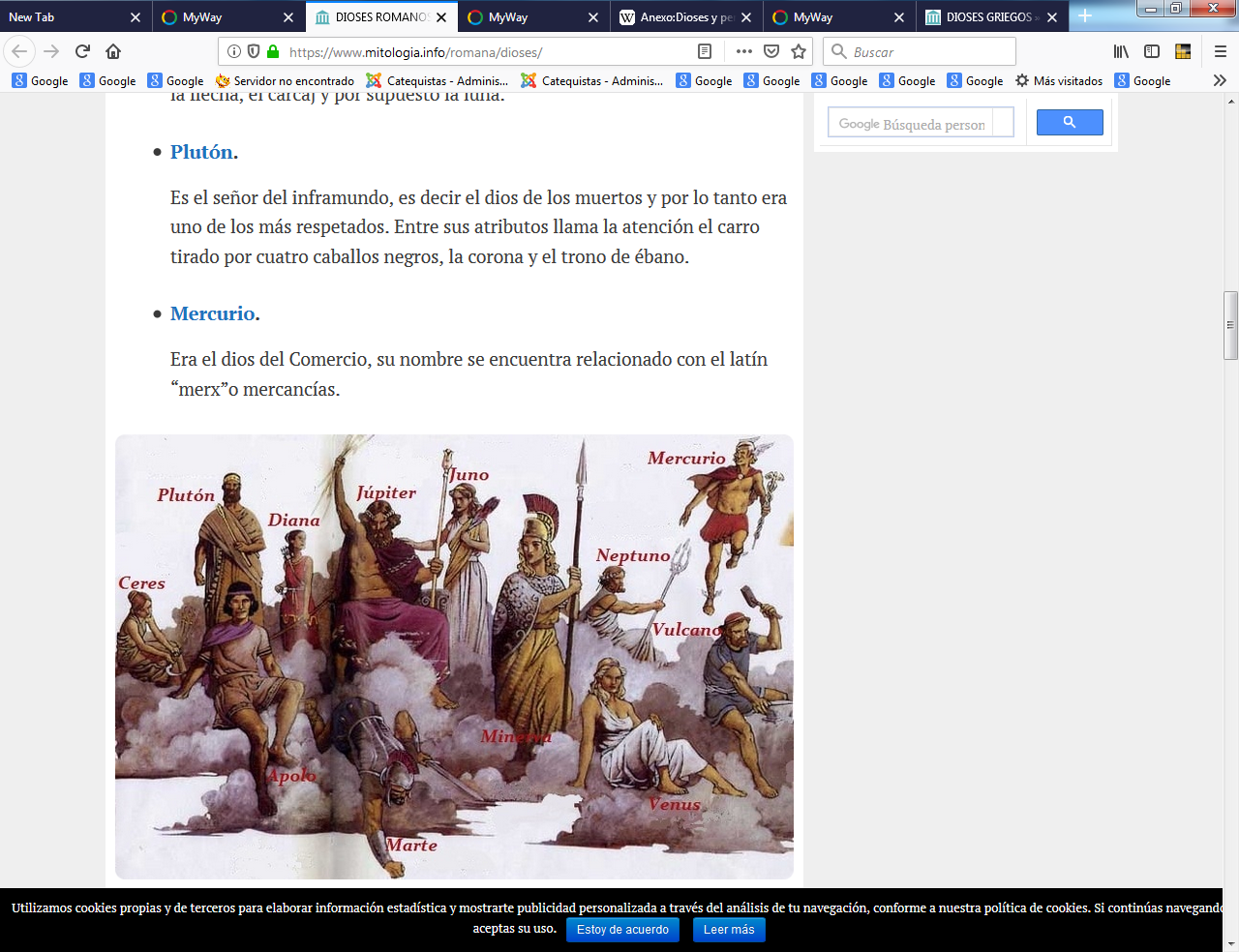  Los dioses egipcios    Y mucho menos queda de las  creencias de los egipcios. Sus dioses son tantos y tan variadas sus representaciones que resulta imposible sintetizar una teogonia al estilo de la griega o romana,    Amón “El Oculto”,  la divinidad más versátil y conocida, el rey de los dioses. Era la personificación de lo oculto y del poder creador. Se decía que no podía ser visto por nadie, mortales o dioses. Se le vincula con los navegantes, siendo su protector, por lo que no era extraño ver su nombre grabado en los timones de las embarcaciones del Antiguo Egipcio.    Ra. Era uno de los dioses más importantes para los egipcios al ser el que alumbra cada día. Su representación era una cabeza de halcón junto con un disco solar. Cada noche viajaba 12 horas de oriente a occidente, por las 12 regiones del Duat habitadas por monstruos que intentaban detener la noche y hacerla eterna.  Thot. Era el dios de la escritura y los cálculos. Ra lo colocó en el cielo para iluminar tras su retirada, por lo que se trataba de un dios lunar. Todas estas características le daban el poder de medir el tiempo y los calendarios y de ser el que permitió el nacimiento de Osiris, Seth, Horus el viejo, Isis y Neftis en “cinco días nuevos”.   Mut. Era considerada la madre, el origen de todo lo existente. Siempre se la situaba entre el sol y la luna, como un tercer ojo que mostraba la perfección cósmica. Era una de las estatuillas delante la cual se pronunciaban unas palabras cuando alguien fallecía, para que no se descompusiera.   Isis. Era la Reina de las diosas, la gran diosa madre recuperadora y embalsamadora del cuerpo de Osiris. Considerada la diosa de la maternidad y del nacimiento, protectora de todas las madres y niños. Se le consideraba la institutriz del matrimonio.   Osiris. Marido de Isis, se le consideraba un antepasado directo de la realeza. Fue uno de los más importantes del antiguo Egipto, era el dios de la resurrección. A él se encomendaban los muertos en su tránsito a una nueva vida.   Horus. Era el dios real más antiguo, tenía forma de halcón. Era el señor de la montaña, por dónde el sol asoma cada mañana. Cuando el culto de Osiris adquirió importancia, Horus se convirtió en hijo de Osiris. Osiris, Isis y Horus fueron la tríada más importante de dioses. En el Libro de los Muertos Horus, bajo su forma de Haroeris, ayudaba al Faraón a ascender al cielo.Religiones vivas en Asia    Quedan en Oriente, los sistemas teológicos  hoy consistentes además del del Hinduismo y del Budismo, con sus formas derivadas menos extendidas.  Algunas fuetes de Oriente pueden citarse: bahaismo, sijismo y jainismo entre otros. Bahaísmo     El bahaísmo, ​ conocido como fe bahá'í entre sus seguidores y en la bibliografía relacionada, ​ es una religión monoteísta cuyos fieles siguen las enseñanzas de Bahá'u'lláh, ​ su profeta y fundador, a quien consideran la Manifestación de Dios para la época actual. ​    Los principios centrales del bahaísmo se resumen en tres unidades: la unidad de Dios, la unidad de la humanidad y la unidad de la religión como una serie de revelaciones sucesivas. ​    Según el Anuario de la Enciclopedia Británica de 1992, el bahaísmo es la segunda religión más extendida en el mundo entre las religiones independientes, de acuerdo al número de países en que se encuentra representada: está establecida en 247 países y territorios. Los bahaíes proceden de más de 2100 grupos étnicos, raciales y tribales, y totalizan aproximadamente seis millones de fieles en el mundo. Los principales pasajes de los textos sagrados bahaíes se han traducido a 802 idiomas.    En 1844, el comerciante de Shiraz Seyyed Alí Mohammad proclamó ser la «puerta» (Báb)  al Imam oculto, el Mahdí. Según el Báb, su misión principal era preparar el camino para "Aquél a quien Dios hará manifiesto",​ el que fue prometido en las escrituras sagradas de todas las grandes religiones del mundo, siendo para los Cristianos la Promesa de la Vuelta de Jesús en la Gloria del Padre.    Los seguidores del Báb fueron conocidos como "babís" y su religión como babismo. Tuvo sus propias escrituras y enseñanzas religiosas, siendo su principal objetivo la preparación de sus seguidores para el reconocimiento de "Aquél a quien Dios hará manifiesto". El creciente número de personas que se adherían a estas nuevas enseñanzas alarmó a las autoridades políticas y religiosas de Persia. El Báb y sus seguidores fueron perseguidos, siendo fusilado el propio Bab en Tabriz el 9 de julio de 1850, después de seis años de proclamación.    Bahá'u'lláh el fundador    Significativo se puede citar al fundador de la fe  bahaí, centrada en el temploThe Baha'i House of Worship" en Wilmette (muy cerca de Chicago), Illinois, Estados Unidos. El fundador,  Mirzá Husayn-'Alí, a quien el Báb dio el título de Bahá'u'lláh (en árabe ‘gloria de Dios’), era un noble y uno de los primeros seguidores importantes del Báb. Fue arrestado y encarcelado en 1852 durante una gran persecución contra los babíes. En las mazmorras de Siahchal en Teherán, anuncia a los más allegados que es el Prometido esperado, "Aquél a quien Dios hará manifiesto". Trece años después, exiliado en Bagdad (entonces parte del Imperio otomano), anunció de forma pública ser "Aquél a quien Dios hará manifiesto".     Las autoridades persas y otomanas, provocadas por la influencia ascendente de Bahá'u'lláh, le imponen el exilio: de Bagdad a Estambul, luego a Edirne y finalmente a la colonia penal de Acre (actual Israel) en 1868. ​ Bahá'u'lláh permaneció en Acre hasta su fallecimiento el 29 de mayo de 1892, tras 40 años de exilio y confinamiento. Los bahaíes consideran su sepulcro en las afueras de la ciudad como el lugar más sagrado del mundo. Los fieles realizan sus plegarias cada día orientados hacia ese lugar.     El otro lugar santo de los bahaíes en Israel es la tumba o Santuario de El Báb, en la ladera del Monte Carmelo en Haifa. Los restos mortales de El Báb fueron trasladados en secreto desde Persia hasta Tierra Santa y enterrados en el santuario construido y diseñado para ese propósito por Bahá'u'lláh.     Bahá'u'lláh escribió el equivalente a más de cien volúmenes de textos que los bahaíes consideran inspirados por Dios, tanto en árabe como en persa. El principal repertorio de las leyes de la revelación de Bahá'u'lláh es el Kítab-i-Aqdas (el Libro más Sagrado). El segundo en importancia es el Kitab-i-Iqan (el Libro de la Certeza), compuesto en Bagdad y que reúne los rasgos elementales de la teología bahaí.     Sijismo      El sijismo es una religión india fundada por Gurú Nanak (1469-1539), que se desarrolló en el contexto del conflicto entre las doctrinas del hinduismo y del islam durante los siglos XVI y XVII.  A los seguidores del sijismo se les llama sijes. ​ Es la novena religión del mundo por número de creyentes.     Algunas obras especializadas​ prefieren las grafías sikh y sikhismo, que generalmente los lectores hispanohablantes pronunciarán incorrectamente /sík/ y /sikísmo/.  En el caso de las lenguas índicas como el panyabí o el hindí, la combinación kh transcribe la versión aspirada del fonema /k/, que corresponde al sonido [k] seguido de una leve aspiración (AFI [k]) : /sikj/ y /sikjismo/. En cambio, en la transliteración ―a idiomas como el inglés y el francés― de idiomas como el ruso, el árabe o el persa, la combinación kh representa el sonido de la j española.    Debido a esa pronunciación inexacta de la transcripción con kh (en que sikhismo se pronunciaba /sikísmo/ en lugar del correcto /sikjísmo/), en muchos medios de comunicación en español se ha promovido el uso de las grafías «sij» y «sijismo», que han sido aceptadas por el Diccionario de la Real Academia Española en su 22ª. edición, del año 2001, y son también recomendadas por el Diccionario panhispánico de dudas, de 2005.   Doctrina    La doctrina básica del sijismo consiste en la creencia en un único Dios y en las enseñanzas de los diez gurús del sijismo, recogidas en el libro sagrado de los sijes, el Gurú-grant-sajib.     El número de sijes en el mundo se estima en unos 23 millones, lo cual hace del sijismo la novena religión del mundo. Unos 19 millones viven en la India, la mayor parte en el estado de Panyab (Punjab).     La región de Panyab incluye también una parte de Pakistán, pero la mayor parte de los sijes que vivían en el territorio actual de Pakistán emigraron a la India tras la partición de la India británica en 1947 para evitar las persecuciones religiosas. Existen numerosas comunidades sijes en el Reino Unido, Estados Unidos y Canadá. También son una minoría importante en Malasia y Singapur.      La forma literaria del idioma panyabí, escrita en alfabeto gurmují, está muy ligada a la religión sij. De hecho, los hablantes de lengua panyabí hindúes o musulmanes utilizan por lo general el hindi y el urdu, respectivamente, como lenguas escritas. Son principalmente los sijes quienes escriben en panyabí.      Tras las elecciones indias de 2004, Manmohan Singh se convirtió en el primer sij que ocupa el puesto de primer ministro de la India. Es también el segundo no hindú en ocupar el cargo (después de la católica Sonia Gandhi). Gandhi fue elegida como primera ministra de la India pero no asumió el cargo, dejando y eligiendo para ese propósito a Manmohan Singh.    Creencias principales   Creencia en un solo Dios.   Se cree en un dios panteísta, o más exactamente panenteísta. La primera frase de todas las escrituras sijes son dos palabras, que reflejan la base de las enseñanzas:            «Ik Onkar» (‘[hay] un solo dios’), en idioma panyabí, aunque tiene su origen en el término sánscrito «eka omkara» (‘un solo sonido om’), siendo eka: ‘uno’ (número);om, un mantra que representa al Brahman (el dios no-persona del hinduismo); ykara: ‘letra’.  ੳ (onkar): representa a Dios o el poder trascendental. Se trata de la letra ura ―la primera letra del alfabeto gurmují― pero con una cola extendida. Se pronuncia /onkar/, y representa todo el poder del universo, controlado por Dios.    Según Bhai Gurdas: «Al escribir “uno” (ik, ੧) al principio, se ha demostrado que Dios ―quien subsume a todas las formas en él―, es uno». En esto se diferencia de la Santísima Trinidad (un solo dios en tres personas divinas, del cristianismo) o del Trimurti (los tres dioses principales del hinduismo). Las enseñanzas de los Diez Gurús sijes    Las enseñanzas de los Diez Gurús sijes (así como de otros sabios hindúes y musulmanes) están contenidas en el Gurú-grant-sajib. Estas enseñanzas propagan los siguientes valores: Ver a Dios en cada uno; entender y practicar la igualdad entre todas las razas independientemente de la casta, la religión, el color de piel, el estatus, la edad, el género, etc.Recordar a Dios todo el tiempo, siempre practicar el simran (‘remembranza de Dios’), el ser primordial, virtuoso, misericordioso, generoso, valiente y creador de todo, estar siempre al tanto de su persona y actuar en consecuencia.Valorar y respetar los ideales positivos, como la verdad, la compasión, la alegría, la humildad, el amor, etc. (que son reflejos de las características de Dios).La supresión de los males internos como la lujuria, la ira, la codicia, el apego material, el egoísmo, etc. (que son reflejos de las características del Antidiós).El hombre debe llevar una vida productiva, honesta y pacífica como cabeza de familia; trabajar diligentemente mientras mantiene la imagen de Dios dentro de sí.Practicar o participar en el servicio desinteresado (sewa), ayudar a construir una vida comunitaria de amor y contribuir con la sociedad siempre que sea posible.Estar preparado para proteger y representar los derechos de los débiles para luchar por la justicia y la equidad para todos.Aceptar siempre la voluntad de Dios (hukam), y centrarse y mantener un espíritu positivo y optimista (chardikala), et  Jainismo   El jainismo es una doctrina originada en la India, que surge en el siglo VI a. C. por Majavira. Esta doctrina pregona una vía salvadora filosófica no centrada en el culto de ningún dios. Su práctica es la de realizar esfuerzos para encaminar al alma-conciencia hacia un estado divino y de liberación (moksa).     Aquel ser que vence a sus enemigos interiores y alcanza el estado superior pasa a ser denominado ‘vencedor’ o ‘conquistador’ (yina). El estado más elevado se conoce como siddha.    El jainismo es conocido en los textos antiguos también como śramaṇa dharma (deber del que confía en sí mismo) o el camino de los nirgranthas (aquellos sin apegos ni aversiones).      Se trata de una religión nastika (no teísta), que no reconoce la autoridad de los textos sagrados hinduistas ni de los sacerdotes brahmanes.     En la actualidad, el jainismo está presente en Bengala (este de la India), Rayastán, Majarastra y Guyarat (centro occidental de la India) y Karnataka (sur de la India), además de algunas comunidades en el extranjero.     La doctrina jainista enseña que el jainismo ha existido siempre y siempre existirá​ pese a ello los historiadores datan la fundación y organización de la forma actual del jainismo en algún momento entre los siglos IX y VI a. C., por el reformador religioso indio Parsuá.     Se ha hipotetizado que ―como muchas tradiciones hinduistas―, el jainismo podría tener su origen en la cultura del valle del río Indo, siendo una muestra de la espiritualidad nativa de esa zona anterior a la llegada a la India de la migración indoaria. ​ Otros estudiosos sugieren que las tradiciones shramana eran contemporáneas y distintas a las prácticas religiosas de la religión védica. ​    Actualmente, el jainismo es una religión minoritaria pero influyente con unos 4,2 millones de seguidores en la India,13​ además de una exitosa y creciente comunidad emigrada a América del Norte, Europa Occidental, el Oriente de Asia, Australia y otros lugares. ​    Los jainistas han influido y contribuido de manera significativa en las esferas éticas, políticas y económicas de la India. Además los jainas tienen una larga tradición ilustrada y son la comunidad religiosa con mayor grado de alfabetización de la India​ y sus bibliotecas son las más antiguas del país. ​ 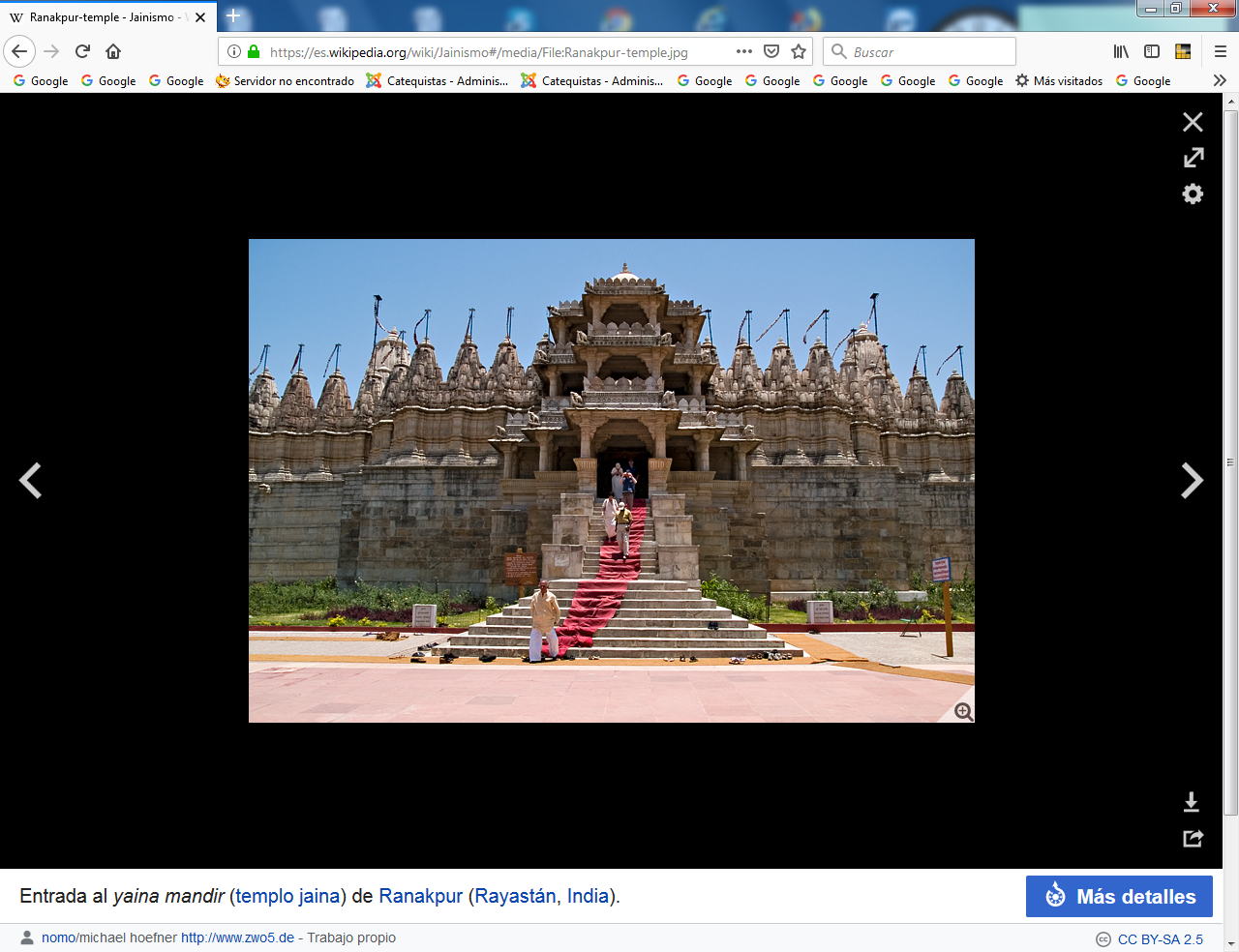 Templo jainistaReligiones africanas   Muchos africanos y sus descendientes se adhieren a sus tradiciones como una escuela filosófica de pensamiento, con las tradiciones de la religión popular o sincretismo practicado junto con la tradición adherentes del otro.    La esencia de esta escuela de pensamiento se basa principalmente en la trasmisión oral. Lo que está escrito en los corazones, las mentes, la historia oral, las costumbres, los templos y las funciones religiosas. Si bien es difícil generalizar, debido a la diversidad de las culturas que comparten alguno sistemas de creencias comunes. El papel de la humanidad es general mente visto como una relación entre la naturaleza y la armonización de las fuerzas sobrenaturales.    Christopher Ehret postula cinco núcleos etno-lingüísticos, las tradiciones religiosas de África. De éstos, dos (Koman y Khoisan) son no-teísta, como por ejemplo entre la gente Uduk. Uno de ellos, afro-asiática, es henoteísta, es decir, la gente adora sólo a una deidad nacional o tribal, a pesar de que reconocen las deidades de otros pueblos. Dos, sudanés y el Níger, el Congo-, son monoteístas, como por ejemplo entre los masai y los Ewé. Clasificación y estadísticas     La página Adherents.com enumera (a partir de 2007) a las religiones “tradicionales africanas y de la diáspora” como un “gran grupo religioso”, estimando unos 100 millones de fieles. Justifican esta lista combinada de las religiones tradicionales africanas y de la diáspora africana, y la separación de los genéricos “primitiva indígena” al señalar que las religiones “primitivas indígenas” son básicamente tribales y practicadas por los pueblos pre coloniales.    Aunque sin duda hay superposición entre esta categoría y las religiones no primitivas indígenas africanas, hay razones para la separación de las dos, se las ilustra mejor al centrarse específicamente en la Yoruba, que es probablemente el complejo religioso más grande tradicional/tribal de África.    Yoruba era la religión de los grandes estados nación yoruba que existían antes del colonialismo europeo y que se profesa actualmente, y también desde luego en el Caribe, América del Sur y los EE.UU., a pesar de que estos practicantes están integrados en una sociedad tecnológica, industrial, aun así proclaman su afiliación a este sistema religioso con sede en África.    Los rituales cohesivos, las creencias y la organización se extienden por todo el mundo de los Yoruba (y de otros grandes grupos religiosos africanos/tribales, tales como los Fon), alcanzando a varias naciones como religión organizada, y no simplemente como creencia tribal. Los practicantes de religiones tradicionales en África subsahariana se distribuyen entre 43 países, y se calcula que hay unos 70 millones, o 12% de la población africana, mientras que las más grandes religiones en África son el cristianismo y el islam, que representan el 45% y 40%, respectivamente. Como en todas partes, la adhesión a una religión organizada no se opone a un residuo de la religión popular en el que las tradiciones anteriores sobrevivieron a la cristianización o la islamización. Tradición religiosa de África occidental    El trabajo de Karade y Doumbia apoya la postura de que el concepto de "fuerza" o "espíritu" es un tema común subyacente entre las tradiciones espirituales de las culturas "sudanesas" (es decir, los al este de de Senegal y al sur del Sahara). Karade afirma que en la tradición Yoruba de Nigeria, "fuerza" se llama "Ashe".    Más adelante plantea que la tarea de un profesional de Yoruba es contemplar y/o ceremonialmente encarnar las diversas deidades y/o energías ancestrales profundas de una manera análoga a como los chakras están contemplados en kundalini yoga. En otras palabras, las deidades representan las energías, las actitudes o las formas posibles de acercarse a la vida.     El objetivo es elevar la conciencia al mismo tiempo, ya sea en o contemplar alguno de estos estados de la mente de tal manera que se puede transmutar los aspectos negativos o desperdicios de energía en la conducta y la mentalidad que sirven como ejemplos virtuosos para uno mismo y la comunidad en general.     La adivinación también tiende a jugar un papel importante en el proceso de transmutación de sentimientos y pensamientos negativos o confusos en unos más ordenados y productivos. En concreto, este proceso sirve como una manera de proporcionar marcos de referencia de tal manera que aquellos que son inciertos en cuanto a cómo empezar una empresa y/o resolver un problema puede tener en sus rodamientos y abrir una dialéctica con los seres más altos con respecto a las opciones en su camino. Religión Akani, un ejemplo    El pueblo Akan de Ghana y Costa de Marfil cree en un dios supremo que toma diversos nombres dependiendo de la región de la adoración. La mitología Akan dice que el dios interactúa con el hombre, pero que después de haber sido continuamente golpeado por la mano del mortero de una anciana golpeando fufu, un alimento tradicional de Ghana, se trasladó muy arriba en el cielo.    No hay sacerdotes que sirven a él directamente, y la gente cree que puede ponerse en contacto directamente con él. También hay numerosos espíritus (abosom), que reciben su poder del dios supremo y son los más conectados con el mundo tal y como aparece en su estado natural. Estos incluyen los océanos y los espíritus de ríos y varias deidades locales. Los sacerdotes sirven a espíritus individuales y actúan como mediadores entre los dioses y la humanidad.   Casi todo el mundo participa en la oración diaria, que incluye la libaciones, como ofrenda a los antepasados tanto de los que están enterrados en la tierra y los espíritus que están en todas partes. La tierra es vista como una deidad femenina y está directamente conectado con la fertilidad y la fecundidad, también cuando un ser querido muere los creyentes de la religión Akan queman al muerto para liberar su espíritu. Odinani    Odinani abarca los conceptos tradicionales religiosos y espirituales y prácticas del pueblo igbo. Es una fe panteísta. En Odinani, hay un Dios supremo llamado Chukwu (Igbo: Gran espíritu) que exíste antes de todas las cosas y las cabezas más pequeñas son las deidades llamadas Alusi. Hay Alusi diferentes para varios propósitos, el más importante de ellos es Ala diosa de la tierra. Un herbolario tradicional/sacerdote entre los Igbo se llama Dibia. Religión Serer    La gente Serer de Senegal y Gambia cree en una deidad suprema universal, llamado "Rog", también llamado "Rog Sene" (Rog La Inmensidad   Sus elaboradas tradiciones religiosas con diversas dimensiones de la vida y la muerte, la cosmología, astronomía, el simbolismo, poemas, cantos antiguos, etc. Dioses y diosas menores incluyen a la diosa "Mendis" (Diosa del río), el dios "Thiorak" o "Tulrakh" (dios de la Riqueza) y El dios Taahkarr o "Takhar" (Dios de la Justicia o venganza). Ceremonias   Las prácticas religiosas del oeste de África en general, se manifiestan en las ceremonias comunales y/o ritos adivinatorios en el que los miembros de la comunidad, superados por la "fuerza" (o "Ashe", "nyama", etc.), se excitan hasta el punto de entrar en la meditación y trance en respuesta a la rítmica/mántrica tambores y/o cantos.    Una ceremonia religiosa que se practica en Gabón y Camerún es el Okuyi, profesado por varios grupos étnicos bantú. En este estado, dependiendo de los tipos de tambores o ritmos instrumentales interpretados por músicos respetados (cada uno de los cuales es aplicable sólo a una deidad determinada/antepasado), los participantes encarnan una deidad/antepasado, energía y/o estado de ánimo mediante la realización de movimientos de distintos rituales/bailes que mejoran aún más su conciencia elevada o, en términos orientales, excitar la kundalini a un determinado nivel de conciencia y/o hacer circular el "chi" de una manera específica en el cuerpo.     Cuando este estado de trance es visto y entendido , los observadores culturalmente educados están al tanto de una forma de contemplar la encarnación pura/ simbólica de una actitud particular o en un marco de referencia.  Esto se basa en la separación de las habilidades de los sentimientos provocados por esta forma de pensar y las manifestaciones circunstanciales en la vida cotidiana. Esa separación y posterior de la contemplación de la naturaleza y las fuentes de energía pura/sentimientos sirve para ayudar a los participantes a gestionarlos y aceptarlos cuando se presentan en contextos cotidianos.    Esto facilita un mejor control y la transformación de estas energías en un comportamiento positivo y culturalmente apropiada, el pensamiento y el habla. Además, esta práctica también puede dar lugar a que en estos trances se pronuncien palabras que, cuando se interpreta por una educación cultural/adivina, puede dar una idea de las instrucciones apropiadas que la comunidad (o individuo) puede tener en el cumplimiento de sus objetivos.   Religiones americanas   Las religiones americanas nativas son las prácticas espirituales de los Pueblos indígenas de América. Las maneras de realizar las ceremonias nativas pueden variar ampliamente, y están basado en las historias, la concepción del mundo y creencias de tribus individuales, clanes y bandas. Tempranamente los exploradores europeos describen individualmente a tribus americanas Nativas e incluso pequeñas bandas teniendo cada una sus prácticas religiosas propias.    Su teología puede ser monoteísta, politeísta, henoteística, animista, o alguna combinación de las anteriores. Las creencias tradicionales son normalmente heredadas en forma de historias orales, historias, alegorías y principAlgunos modelos  semiresucitados  Tal es la Mexicayotl (Toltecayotl). Símbolo ampliamente utilizado por los Mexicas como representación de Ometeotl. Mexicayotl (es Palabra nahuatl que significa "mexicanidad") es un movimiento que revive la religión indígena, filosofía y tradiciones del México antiguo (la religión azteca y más especialmente la filosofía azteca) entre los mexicanos. ​ El movimiento apareció en la década de los 50as, dirigido por intelectuales de la Ciudad del México, sin embargo es hasta tiempos recientes cuando sea ido extendiendo considerablemente, llegando hasta los mexicanos residentes de EEUU. Sus rituales implican el mitotiliztli. ​ Los seguidores, llamados Mexicatl (singular) y Mexicah (plural), o sencillamente Mexica, es mayoritariamente practicado por personas urbanas y suburbanas. ​ El Mexicayotl empieza en la década de los cincuentas por Antonio Velasco Piña, quien funda el grupo de la Nueva Mexicanidad. En los mismos años Rodolfo Nieva López fundó igualmente el Movimiento Confederado Restaurador de la Cultura del Anáhuac, el co-fundador del cual era Francisco Jiménez Sánchez quién en décadas más tardías devenía como dirigente espritual del movimiento Mexicayotl, adoptando como símbolo principal a Tlacaelel. ​ En 1970 se funda el Caltonal, o casa del sol, iglesia de Mexicayotl.    De 1970 en adelante la religión Mexicayotl ha crecido desarrollando una red de adoració local y grupos comunitarios (llamados calpulli o kalpulli) y extendiéndose a los americanos mexicanos o Chicanos en los Estados Unidos.13​ También ha desarrollado lazos fuertes con movimientos de identidad nacionales mexicanos y Chicano nacionalismo. ​ La iglesia mexicana nativa de Sánchez (el cuál es una confederación de calpullis) fue oficialmente reconocido por el gobierno de México en 2007. Las religiones suramericanas  Las religiones americanas nativas alientan las prácticas espirituales de los pueblos y las maneras de realizar las ceremonias nativas. Pueden variar ampliamente, y están basadas en las historias, la concepción del mundo y creencias de tribus individuales, clanes y bandas. Tempranamente los exploradores europeos describieron individualmente las tribus americanas nativas e incluso pequeñas bandas teniendo cada una sus prácticas religiosas propias. Su teología puede ser monoteísta, politeísta, animista.  La religión de los aztecas   Contemplando el santuario - ciudad de Teotihuankan se entende lo que fue la religiosidad bélica de los aztecas, de los toltecas o de los mixtecas.   Teotihuacán o Teotihuacan (en náhuatl: Teōtihuācan, ‘‘lugar donde los hombres se convierten en dioses ​ ‘lugar donde se hicieron los dioses ’; ‘ciudad de los dioses’’) ​, o también Teo uacan (en náhuatl: 'Ciudad del sol')​ es el nombre que se da a la que fue una de las mayores ciudades prehispánicas de Mesoamérica   El topónimo es de origen náhuatl y fue empleado por los mexicas para identificar a esta ciudad construida por una civilización anterior a ellos y que ya se encontraba en ruinas cuando los mexicas la vieron por primera vez. A la fecha se desconoce el nombre que le daban sus habitantes originales.     Los restos de la ciudad se encuentran al noreste del valle de México, en los municipios de Teotihuacán y San Martín de las Pirámides (estado de México), aproximadamente a 78 kilómetros de distancia del centro de la Ciudad de México. La zona de monumentos arqueológicos fue declarada Patrimonio de la Humanidad por la Unesco en 1987.    Los orígenes de Teotihuacán son todavía objeto de investigación entre los especialistas. Alrededor del inicio de la era cristiana, Teotihuacán era una aldea que cobraba importancia como centro de culto en la cuenca del Anáhuac.     Las primeras construcciones de envergadura proceden de esa época, como muestran las excavaciones en la Pirámide de la Luna. El apogeo de la ciudad tuvo lugar durante el Periodo Clásico (ss. III-VII d. C.). En esa etapa, la ciudad fue un importante nodo comercial y político que llegó a tener una superficie de casi 21 km2, con una población de 100 000 a 200 000 habitantes.      La influencia de Teotihuacán se dejó sentir por todos los rumbos de Mesoamérica, como muestran los descubrimientos en ciudades como Tikal y Monte Albán, entre otros sitios que tuvieron una importante relación con los teotihuacanos. El declive de la ciudad ocurrió en el siglo VII, en un contexto marcado por inestabilidad política, rebeliones internas y cambios climatológicos que causaron un colapso en el Norte de Mesoamérica en la cuenca de México.     La ciudad estaba bien diferenciada en barrios y centro de ceremonial religioso, donde se encontraban los edificios de actividades administrativas y los grandes palacios, además de los templos y las grandes edificaciones (pirámides).      Los sacerdotes tenían un papel destacado tanto en la religión, como en la administración. Los arquitectos y los artistas eran bien considerados y tenían talleres especializados. En cuanto al cuerpo militar, se conoce muy poco, se sabe que no era una sociedad militarista, aunque en la época final aparecieron con más frecuencia las representaciones de militares en la pintura mural. Dentro de los dioses más relevantes: Tláloc: dios de la lluvia y agricultura.Quetzalcóatl: dios de la sabiduría.Chalchiuhtlicue: diosa de ríos y mares.Huehuetéotl: dios del fuego.Tezcatlipoca: dios del cielo y de la tierra.   Las creencias tradicionales son normalmente heredadas en forma de historias orales, historias, alegorías y principio. Sus dioses erán múltiples y poco definidos.    Los sacrificios eran parte importante de la religión azteca, tanto humanos como animales. El sentido era alimentar a los dioses. Los indígenas, como todo hombre, aparecen como seres religiosos y empiezan a expresar sus creencias. En las islas del pacífico existía la palabra mana que servía a los indígenas para hacer referencia al espíritu, inteligencia, poder sobrenatural. Esta idea estará muy presente en los indios americanos y dará nombre a diferentes tribusAlgo menos estudiada está la creencia de los mayas     La religión influenca la vida de los mayas en los ritos agrícolas, en las ceremonias públicas, en el arte y la cultura. Su importancia fue muy grande. Los mayas adoraban a varios dioses así es una religíon polisteíta. ... Era el principal dios maya, creador del mundo y de la humanidad a partir del maíz    La religión maya es una religión precolombina que estaba firmemente unida a la ideología reinante, de manera que dedicara esta a la veneración de los dioses. La religión se preocupaba de entender el porqué de las cosas lo que nos lleva a definirla como una especie de filosofía precursora de la ciencia moderna. Así pues, no se pueden concebir por separado los descubrimientos científicos mayas, la ideología, y la religión, ya que todas tienen, aunque sea en un inicio, su origen en la fe y la creencia.     Cabe destacar la gran importancia de la religión en la vida cotidiana maya, ya que, además de edificarse templos, y de construir las ciudades alrededor de ellos, los ciudadanos mayas eran fuertemente creyentes, y los sacerdotes eran considerados parte de las altas esferas sociales, teniendo potestad absoluta sobre el saber, y por supuesto, un gran número de riquezas. El papel de los sacerdotes estaba marcado por una serie de «clases» que los jerarquizaba y dividía según su nivel de actuación entre los hombres y los dioses. De esta manera, se encontraban los sacerdotes del Sol, que presidían los actos rituales, los profetas (chilán), que tenían la cualidad de entrar en una especie de trance y predecir qué iba a ocurrir en el futuro. Todos los rituales llevados a cabo por los mayas eran programados y dirigidos por sacerdotes, los cuales eran fácilmente visibles debido a su indumentaria con pieles de jaguar, su hábito rojo, cuantiosas joyas, y cofias adornadas con flores. Ahora bien, todos los rituales mayas tenían su origen en la mitología, por lo que esta se puede considerar la base de la cultura maya. De acuerdo con esto, el culto se convertía en un marco y nivel medio de concreción de la mitología, y los ritos en los instrumentos identificados como el nivel inferior, siendo pues, la consecución de la lectura extraía por los sacerdotes de los mitos mayas.     Entre los ritos que realizaba la sociedad maya, se encuentran los del sacrificio,  de sangre,  de  humanos ode  animales.  En los pueblos aymaras y en los incas  Y recuerdo especial tienen las creencias paralelas de los pyueblos aymaras y aztecas en la zona andina.   Basta ver el templo sacrificial de Tiahuanko o Tiwuanaku para sentir con claridad lo que era su religión. Es una antigua ciudad arqueológica, capital del Estado tiahuanacota, está ubicada en Bolivia, en el Departamento de La Paz, a 15 kilómetros al sudeste del lago Titicaca.    Tiahuanaco fue el centro de la civilización tiahuanaco, una cultura preincaica que basaba su economía en la agricultura, la ganadería y la arquitectura, y que abarcó los territorios de la meseta del Collao, entre el oeste de Bolivia, suroeste de Perú, el norte de Argentina y el norte de Chile, regiones desde las cuales irradió su influencia tecnológica y religiosa hacia otras civilizaciones contemporáneas a ella.     La ciudad de Tiahuanaco se caracteriza por su arquitectura decorada con relieves y planos incisos colocados sobre estelas; está compuesta por siete construcciones arquitectónicas importantes: Kalasasaya, templete semisubterráneo, pirámide de Akapana, Puerta del Sol y Puma Punku, también grandes pirámides y esculturas. Testimonio material de una importante cultura preincaica, la cultura Tiahuanaco poseía un puerto en el lago Titicaca aunque ahora se encuentre a 15 km de distancia de él. La magnificencia de su cultura se expresa en su excelente obra cerámica, con los famosos queros (vasos ceremoniales), los huaco-retratos (retrato con relieve de un rostro humano en una vasija), así como los textiles y sobre todo en las construcciones arquitectónicas, muchas de las cuales comportan orientación astronómica. Esta cultura, según algunos autores, se inició alrededor del 1580 a. C. a 1000 d. C. aunque, según estudios más recientes, se desarrolló desde 1500 y colapsó alrededor del año 900 o 1000 d. C. Dada su aparente antigüedad, algunos estudiosos propusieron que Tiahuanaco fue la cultura madre de las civilizaciones americanas, mientras que otros la consideraban como la capital de un antiguo imperio megalítico, o de un gran imperio que se expandió por todos los Andes centrales.    El origen de todas estas religiones tiene lugar antes de la llegada de Cristóbal Colón a América. Los pueblos desarrollados construyeron una amplia red de caminos, sistemas de fortificaciones, grandes edificios piramidales y templos.  En general las grandes civilizaciones americanas fueron fundamentalmente agrícolas estatales. Terminaron con una estructura y organización con autoridad central.    Hay que reconocer que son muchas las cosas que no conocemos de las religiones e la América precolombina. Hay elementos que se han tomado de lo que los indios dijeron directamente. Algunos indios aprendieron pronto el castellano y tros no lo hicieron. De todas formas varios obispos y misioneros estudiaron los diomas indígenas para poder evangelizar. Con esta circunstancia también recogieron datos interesantes de las palabras y documentos de los indígenas  Vino pronto el descubrimiento de esos pueblos por los viajeros europeos y el interés por su conversión al cristianismo provocó  la rápida destrucción de sus emblemas y de la superación cristiana de sus costumbres y creencias, aunque nunca fueron barridas del todo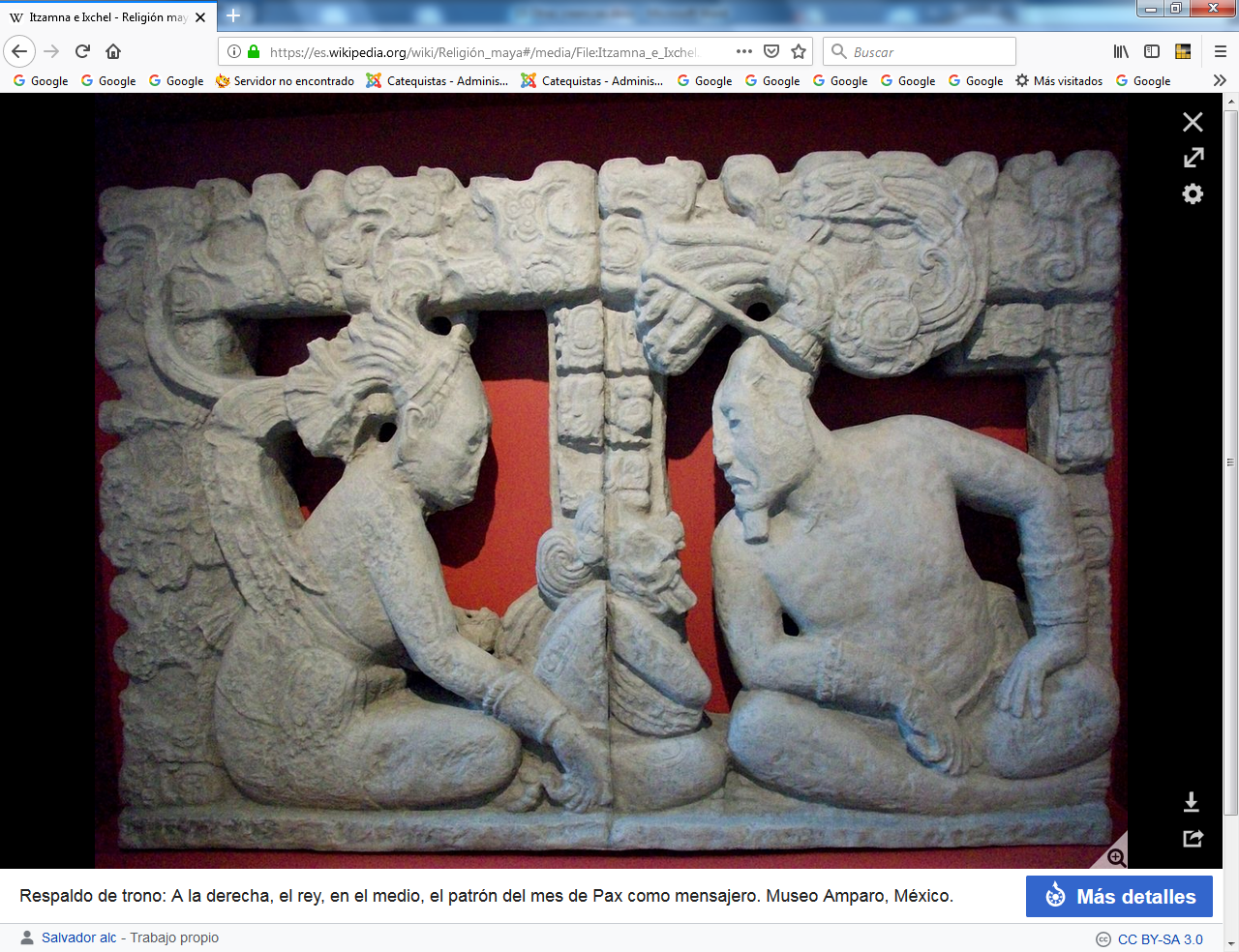 